LESSON  1.

The main principles, aim and tasks of microbiological diagnostics. Microbiology diagnosis of diseases, caused by Gram positive cocci (staphylococci, streptococci and enterococci)LESSON PLAN: • The main tasks of special medical microbiology.• Importance of selection of pathological material for clinical diagnosis. Collection of pathological material, storage, sending to the laboratory. Disinfection of pathological material left after the examination.• Gram-positive cocci, the causative agents of purulent-inflammatory processes• Staphylococci, their classification, morpho-biological characteristics, pathogenicity factors and antibiotic-resistant forms (methicillin-resistant Staphylococcus aureus (MRSA), methicillin-resistant coagulase-negative staphylococcus (MRCNS)).• Microbiological diagnosis of diseases caused by staphylococci• Specific treatment and prevention of staphylococcal infections.• Streptococci, their classification, morpho-biological properties, antigenic structure, pathogenicity factors and diseases caused by them. The role of streptococci in the development of rheumatism and glomerulonephritis.• Microbiological diagnosis of diseases caused by streptococci.• Specific treatment and prevention of streptococcal infections• Pneumococci (Streptococcus pneumoniae), morpho-biological properties, antigenic structure, diseases caused by it and signs that distinguish pneumococci from other streptococci.• Microbiological diagnosis of pneumococcal infections.• Specific treatment and prevention of pneumococcal infections.• Enterococci, their morpho-biological characteristics, pathogenicity factors, diseases they cause, antibiotic-resistant forms (vancomycin-resistant enterococcus (VRE)), microbiological diagnostics, specific treatment and prevention• Other medically important streptococci (S.agalactiae, S.mutans, S.mitis, etc.)Staphylococcus and Related Gram-Positive CocciSTAPHYLOCOCCUS AUREUSTrigger Words Coagulase, cytotoxins, exfoliative toxins, enterotoxins, toxic shock syndrome toxin, MRSABiology and Virulence Catalase-positive, gram-positive cocci arranged in clusters Species characterized by the presence of coagulase and protein A Virulence factors include structural components that facilitate adherence to host tissues and avoid phagocytosis, and a variety of toxins and hydrolytic enzymes Hospital- and community-acquired infections with MRSA are a significant worldwide Problem Epidemiology Normal flora on human skin and mucosal surfaces Organisms can survive on dry surfaces for long periods (because of thickened peptidoglycan layer and absence of outer membrane) Person-to-person spread through direct contact or exposure to contaminated fomites (e.g., bed linens, clothing) Risk factors include presence of a foreign body (e.g., splinter, suture, prosthesis, catheter), previous surgical procedure, and use of antibiotics that suppress the normal microbial flora Patients at risk for specific diseases include infants (scalded skin syndrome), young children with poor personal hygiene (impetigo and other cutaneous infections), patients with intravascular catheters (bacteremia and endocarditis) or shunts (meningitis), and patients with compromised pulmonary function or an antecedent viral respiratory infection (pneumonia) MRSA is now the most common cause of community-acquired skin and soft-tissue infectionsDiseasesDiseases include toxin-mediated diseases (food poisoning, toxic shock syndrome, and scalded skin syndrome), pyogenic diseases (impetigo,  folliculitis, furuncles, carbuncles, and wound infections), and other systemic diseasesDiagnosisᑏᑏMicroscopy useful for pyogenic infections but not blood infections or toxin-mediated infectionsᑏᑏ Staphylococci grow rapidly when cultured on nonselective mediaᑏᑏ Selective media (e.g., chromogenic agar, mannitol-salt agar) can be used to recover Staphylococcus aureus in contaminated specimensᑏᑏNucleic acid amplification tests are useful for screening patients for carriage of methicillinsensitive S. aureus (MSSA) and MRSAᑏᑏ S. aureus is identified by biochemical tests (e.g., coagulase), molecular probes, or mass spectrometryTreatment, Prevention, and Control Localized infections managed by incision and drainage; antibiotic therapy indicated for systemic infections Empirical therapy should include antibiotics active against MRSA strains Oral therapy can include trimethoprim sulfamethoxazole, doxycycline or minocycline, clindamycin, or linezolid; vancomycin is drug of choice for intravenous therapy, with daptomycin, tigecycline, or linezolid acceptable alternatives Treatment is symptomatic for patients with food poisoning (although the source of infection should be identified so that appropriate preventive procedures can be enacted) Proper cleansing of wounds and use of disinfectant help prevent infections Thorough hand washing and covering of exposed skin helps medical personnel prevent infection or spread to other patientsCOAGULASE-NEGATIVE STAPHYLOCOCCITrigger Words Opportunistic, slime layer, subacuteBiology and VirulenceCatalase-positive, coagulase-negative, gram-positive cocci arranged in clusters Relatively avirulent, although production of a “slime” layer can allow adherence to foreign bodies (e.g., catheters, grafts, prosthetic valves and joints, shunts) and protection from phagocytosis and antibioticsEpidemiology Normal human flora on skin and mucosal surfaces Organisms can survive on dry surfaces for long periods Person-to-person spread through direct contact or exposure to contaminated fomites,although most infections are with the patient’s own organisms Patients are at risk when a foreign body is present The organisms are ubiquitous, so there are no geographic or seasonal limitationsDiseasesInfections include subacute endocarditis, infections of foreign bodies, and urinary tract infectionsTreatment, Prevention, and ControlThe antibiotics of choice are oxacillin (or other penicillinase-resistant penicillin) or vancomycin for oxacillin-resistant strainsRemoval of the foreign body is often required for successful treatmentPrompt treatment for endocarditis or shunt infections is necessary to prevent further tissue damage or immune complex formationImportant StaphylococciOrganism Historical DerivationStaphylococcus staphylé, bunch of grapes; coccus, grain or berry (grapelike cocci)S. aureus aureus, golden (golden or yellow)S. epidermidis epidermidis, outer skin (of the epidermis or outer skin)S. lugdunensis Lugdunum, Latin name for Lyon, France, where the organism was first isolatedS. saprophyticus sapros, putrid; phyton, plant (saprophytic or growing on dead tissues)Common Staphylococcus Species and Their Diseases Organism DiseasesStaphylococcus aureus Toxin mediated (food poisoning, scalded skin syndrome, and toxic shock syndrome), cutaneous (carbuncles, folliculitis, furuncles, impetigo, and wound infections), other (bacteremia, endocarditis, pneumonia, empyema, osteomyelitis, and septic arthritis) S. epidermidis Bacteremia; endocarditis; surgical wounds; opportunistic infections of catheters, shunts, and prosthetic devicesS. lugdunensis EndocarditisS. saprophyticus Urinary tract infectionsStaphylococcus aureusToxin-Mediated DiseasesScalded skin syndrome: Disseminated desquamation of epithelium in infants; blisters with no organisms or leukocytesFood poisoning: After consumption of food contaminated with heat-stable enterotoxin, rapid onset of severe vomiting, diarrhea, and abdominal cramping, with resolution within 24 hours     Toxic shock: multisystem intoxication characterized initially by fever, hypotension, and a diffuse, macular, erythematous rash; high mortality without prompt antibiotic therapy and elimination of the focus of infectionSuppurative InfectionsImpetigo: localized cutaneous infection characterized by pus-filled vesicle on an erythematous baseFolliculitis: impetigo involving hair folliclesFuruncles or boils: large, painful, pus-filled cutaneous nodulesCarbuncles: Coalescence of furuncles with extension into subcutaneous tissues and evidence of systemic disease (fever, chills, bacteremia)Bacteremia and endocarditis: Spread of bacteria into the blood from a focus of infection; endocarditis characterized by damage to the endothelial lining of the heartPneumonia and empyema: Consolidation and abscess formation in the lungs; seen in the very young and elderly and in patients with underlying or recent pulmonary disease; a severe form of necrotizing pneumonia with septic shock and high mortality is now recognizedOsteomyelitis: Destruction of bones, particularly the metaphyseal area of long bonesSeptic arthritis: Painful erythematous joint with collection of purulent material in the joint spaceCoagulase-Negative Staphylococcus SpeciesWound infections: Characterized by erythema and pus at the site of a traumatic or surgical wound; infections with foreign bodies can be caused by S. aureus and coagulase-negative staphylococciUrinary tract infections: Dysuria and pyuria in young sexually active women (S.saprophyticus), in patients with urinary catheters (other coagulase-negative staphylococci), or after seeding of the urinary tract by bacteremia (S. aureus)Catheter and shunt infections: Chronic inflammatory response to bacteria coating a catheter or shunt (most commonly with coagulase-negative staphylococci)Prosthetic device infections: Chronic infection of device characterized by localized pain and mechanical failure of the device (most commonly with coagulase-negative staphylococci)Streptococcus pyogenes (Group A)Trigger Words Group A, pharyngitis, pyoderma, rheumatic fever, glomerulonephritisBiology and VirulenceRapidly growing gram-positive cocci arranged in chains; group-specific carbohydrate (A antigen) and type-specific proteins (M protein) in cell wallVirulence determined by ability to avoid phagocytosis (mediated primarily by capsule, M and M- like proteins, and C5a peptidase), adhere to and invade host cells (M protein, lipoteichoic acid, and F protein), and produce toxins (streptococcal pyrogenic exotoxins, streptolysin S, streptolysin O, streptokinase, and DNAses)EpidemiologyTransient colonization in upper respiratory tract and skin surface, with disease caused by recently acquired strains (before protective antibodies are produced)Pharyngitis and soft-tissue infections typically caused by strains with different M proteinsPerson-to-person spread by respiratory droplets (pharyngitis) or through breaks in skin after direct contact with infected person, fomite, or arthropod vectorIndividuals at higher risk for disease include children 5 to 15 years old (pharyngitis); children 2 to 5 years old with poor personal hygiene (pyoderma); patients with soft-tissue infection (streptococcal toxic shock syndrome); patients with prior streptococcal pharyngitis (rheumatic fever, glomerulonephritis) or soft-tissue infection (glomerulonephritis)DiseasesResponsible for suppurative diseases (pharyngitis, soft-tissue infetions, streptococcal toxic shock) and nonsuppurative diseases (rheumatic fever, glomerulonephritis)DiagnosisᑏᑏMicroscopy is useful in soft-tissue infections but not pharyngitis or nonsuppurative complicationsᑏᑏDirect tests for the group A antigen are useful for the diagnosis of streptococcal pharyngitisᑏᑏ Isolates identified by catalase (negative), positive L-pyrrolidonyl arylamidase (PYR) reaction, susceptibility to bacitracin, and presence of group-specific antigen (group A antigen)ᑏᑏAntistreptolysin O test is useful for confirming rheumatic fever or glomerulonephritis associated with streptococcal pharyngitis; anti DNase B test should be performed for glomerulonephritis associated with pharyngitis or soft-tissue infectionsTreatment, Prevention, and ControlPenicillin V or amoxicillin used to treat pharyngitis; oral cephalosporin or macrolide for penicillin-allergic patients; intravenous penicillin plus clindamycin used for systemic infectionsOropharyngeal carriage occurring after treatment can be re-treated; treatment is not indicated for prolonged asymptomatic carriage because antibiotics disrupt normal protective floraStarting antibiotic therapy within 10 days in patients with pharyngitis prevents rheumatic feverFor glomerulonephritis, no specific antibiotic treatment or prophylaxis is indicatedFor patients with a history of rheumatic fever, antibiotic prophylaxis is required before procedures (e.g., dental) that can induce bacteremias leading to endocarditisStreptococcus agalactiae (Group B)Trigger Words Group B, neonatal disease, screening pregnant womenBiology and VirulenceRapidly growing gram-positive cocci arranged in chains; group-specific carbohydrate (B antigen) and type-specific capsular carbohydrates (Ia, Ib, and II-VIII)Virulence determined primarily by ability to avoid phagocytosis (mediated by capsule)EpidemiologyAsymptomatic colonization of the upper respiratory tract and genitourinary tract Early-onset disease acquired by neonates from mother during pregnancy or at time of birthNeonates are at higher risk for infection if (1) there is premature rupture of membranes, prolonged labor, preterm birth, or disseminated maternal group B streptococcal disease, and (2) mother is without type-specific antibodies and has low complement levelsWomen with genital colonization are at risk for postpartum diseaseMen and nonpregnant women with diabetes mellitus, cancer, or alcoholism are at increased risk for diseaseNo seasonal incidenceDiseasesResponsible for neonatal disease (early-onset and late-onset disease with meningitis, pneumonia, and bacteremia), infections in pregnant women (endometritis, wound infections, and urinary tract infections), and other adults (bacteremia, pneumonia, bone and joint infections, and skin and soft-tissue infections)DiagnosisᑏᑏMicroscopy useful for meningitis (cerebrospinal fluid), pneumonia (lower respiratory secretions), and wound infections (exudates)ᑏᑏAntigen tests are less sensitive than microscopy and should not be usedᑏᑏCulture most sensitive test; a selective broth (i.e., LIM) is needed for optimal detection of vaginal carriageᑏᑏ Polymerase chain reaction–based assays to detect vaginal carriage in pregnant women are commercially available; currently require use of enrichment broth for optimum sensitivityᑏᑏ Isolates identified by demonstration of group-specific cell wall carbohydrate or positive nucleic acid amplification testTreatment, Prevention, and ControlPenicillin G is the drug of choice; empirical therapy with broad-spectrum antibiotics (broad-spectrum cephalosporin + aminoglycoside) used until specific pathogen identified; combination of penicillin and aminoglycoside is used in patients with serious infections; a cephalosporin or vancomycin is used for patients allergic to penicillin For high-risk babies, penicillin is given at least 4 hours before deliveryNo vaccine is currently availableSTREPTOCOCCUS PNEUMONIAETrigger Words Diplococci, capsule, pneumonia, meningitis, vaccineBiology and VirulenceElongated gram-positive cocci arranged in pairs (diplococci) and short chains; cell wall includes teichoic acid rich in phosphorylcholine (C polysaccharide), which is required for the activity of an autolytic enzyme, amidaseVirulence determined by ability to colonize oropharynx (surface protein adhesions), spread into normally sterile tissues (pneumolysin, immunoglobulin [Ig]A protease), stimulate local inflammatory response (teichoic acid, peptidoglycan fragments, pneumolysin), and evade phagocytic killing (polysaccharide capsule)Responsible for pneumonia, sinusitis and otitis media, meningitis, and bacteremiaEpidemiologyMost infections are caused by endogenous spread from the colonized nasopharynx or oropharynx to distal site (e.g., lungs, sinuses, ears, blood, meninges); person-to-person spread through infectious droplets is rareColonization is highest in young children and their contactsIndividuals with antecedent viral respiratory tract disease or other conditions that interfere with bacterial clearance from respiratory tract are at increased risk for pulmonary diseaseChildren and the elderly are at greatest risk for meningitisPeople with hematologic disorder (e.g., malignancy, sickle cell disease) or functional asplenia are at risk for fulminant sepsisAlthough the organism is ubiquitous, disease is more common in cool monthsDiagnosisᑏᑏ Microscopy is highly sensitive, as is culture, unless the patient has been treated with antibioticsᑏᑏ Antigen tests for pneumococcal C polysaccharide are sensitive with cerebrospinal fluid (meningitis) but not with urine (meningitis, pneumonia, other infections)ᑏᑏ Nucleic acid–based tests are the tests of choice for the diagnosis of meningitis, particularly in patients who have beentreated with an antibiotic ᑏᑏ Culture requires use of enriched-nutrient media (e.g., sheep blood agar); organism susceptible to many antibiotics, so culture can be negative in partially treated patientsᑏᑏ Isolates identified by catalase (negative), susceptibility to optochin, and solubility in bileTreatment, Prevention, and ControlPenicillin is the drug of choice for susceptible strains, although resistance is increasingly commonVancomycin combined with ceftriaxone is used for empirical therapy; monotherapy with a cephalosporin, fluoroquinolone, or vancomycin can be used in patients with susceptible isolatesImmunization with 13-valent conjugated vaccine is recommended for all children younger than 2 years; a 23-valent polysaccharide vaccine is recommended for adults at risk for diseaseENTEROCOCCUSTrigger Words Diplococci, gastrointestinal carriage, drug resistant, urinary tract infections, peritonitisBiology and VirulenceGram-positive cocci arranged in pairs and short chains (morphologically similar to S.pneumoniae)Cell wall with group-specific antigen (group D glycerol teichoic acid)Virulence mediated by ability to adhere to host surfaces and form biofilms and by antibiotic resistanceEpidemiologyColonizes the gastrointestinal tracts of humans and animals; spreads to other mucosal surfaces if broad-spectrum antibiotics eliminate the normal bacterial populationCell wall structure typical of gram-positive bacteria, which allows survival on environmental surfaces for prolonged periodsMost infections endogenous (from patient’s bacterial flora); some caused by patient-to- patient spreadPatients at increased risk include those hospitalized for prolonged periods and treated with broad-spectrum antibiotics (particularly cephalosporins, to which enterococci are naturally resistant)DiseasesDiseases include urinary tract infections, peritonitis (usually polymicrobic), wound infections, and bacteremia with or without endocarditisDiagnosisᑏᑏMicroscopy is useful in soft-tissue infections but not pharyngitis or nonsuppurative complicationsᑏᑏDirect tests for the group A antigen are useful for the diagnosis of streptococcal pharyngitisᑏᑏ Isolates identified by catalase (negative), positive l-pyrrolidonyl arylamidase (PYR) reaction, susceptibility to bacitracin, and presence of group-specific antigen (group A antigen)ᑏᑏAntistreptolysin O test is useful for confirming rheumatic fever or glomerulonephritis associated with streptococcal pharyngitis; anti-DNase B test should be performed for glomerulonephritis associated with pharyngitis or soft-tissue infectionsTreatment, Prevention, and ControlTherapy for serious infections requires combination of an aminoglycoside with a cell wall–active antibiotic (penicillin, ampicillin, or vancomycin); newer agents used for antibiotic-resistant bacteria include linezolid, daptomycin, tigecycline, and quinupristin/dalfopristinAntibiotic resistance to each of these drugs is becoming increasingly common, and infections with many isolates (particularly Enterococcus faecium) are not treatable with anyantibioticsPrevention and control of infections require careful restriction of antibiotic use and implementation of appropriate infection-control practicesImportant Streptococci and EnterococciOrganism Historical DerivationStreptococcus - streptus, pliant; coccus, grain or berry (a pliant berry or coccus; refers to the appearance of long, flexible chains of cocci)S. agalactiae - agalactia, want of milk (original isolate [called S.mastitidis] was responsible for bovine mastitis)S. anginosus - anginosus, pertaining to anginaS. constellatus - constellatus, studded with stars (original isolate embedded in agar with smaller colonies surrounding the large colony; satellite formation does not occur around colonies on the surface of an agar plate)S. dysgalactiae - dys, ill, hard; galactia, pertaining to milk (loss of milk secretion; isolates associated with bovine mastitis)S. gallolyticus - gallatum, gallate; lyticus, to loosen (able to digest or hydrolyze methyl gallate)S. intermedius - intermedius, intermediate (initial confusion about whether this was an aerobic or an anaerobic bacterium)S. mitis - mitis, mild (incorrectly thought to cause mild infections)S. mutans - mutans, changing (cocci that may appear rodlike, particularly when initially isolated in culture)S. pneumoniae - pneumon, the lungs (causes pneumonia)S. pyogenes - pyus, pus; gennaio, beget or producing (pus producing; typically associated with formation of pus in wounds)S. salivarius - salivarius, salivary (found in the mouth in saliva)Enterococcus - enteron, intestine; coccus, berry (intestinal coccus)E. faecalis - faecalis, relating to fecesE. faecium - faecium, of fecesE. gallinarum - gallinarum, of hens (original source was intestines of domestic fowl)E. casseliflavus - casseli, Kassel’s; flavus, yellow (Kassel’s yellow)Catalase-Negative, Gram-Positive Cocci and Their DiseasesOrganism DiseasesAbiotrophia Bacteremia, endocarditis (native and prosthetic valves), nosocomial brain abscesses and meningitis, eye infectionsAerococcus Bacteremia, endocarditis, urinary tract infections Enterococcus Bacteremia, endocarditis, urinary tract infections, peritonitis, wound infectionsGranulicatella Bacteremia, endocarditis (native and prosthetic valves), eye infectionsLactococcus Bacteremia in immunocompromised patients, endocarditis (native and prosthetic valves), urinary tract infections, osteomyelitis Leuconostoc Opportunistic infections, including bacteremia, wound  infections, central nervous system infections, and peritonitisPediococcus Opportunistic infections, including bacteremia in severely immunocompromised patientsClassification of Common β-Hemolytic Streptococci GroupRepresentativeSpecies DiseasesA- S. pyogenes Pharyngitis, skin and soft-tissue infections, bacteremia, rheumatic fever, acute glomerulonephritisS. anginosus group AbscessesB- S. agalactiae Neonatal disease, endometritis, wound infections, urinary tract infections, bacteremia, pneumonia, skin and soft-tissue infectionsC- S. dysgalactiae Pharyngitis, acute glomerulonephritis F, G- S. anginosus group AbscessesS. dysgalactiae Pharyngitis, acute glomerulonephritisClassification of Viridans Group of Streptococcus GroupRepresentativeSpecies DiseasesAnginosus S. anginosus, S. constellatus, S. intermediusAbscesses in brain, oropharynx, or peritoneal cavityMitis S. mitis, S. pneumoniae, S. oralisSubacute endocarditis; sepsis in neutropenic patients; pneumonia; meningitisMutans S. mutans, S. sobrinusDental caries; bacteremiaSalivarius S. salivarius Bacteremia; endocarditisBovis S. gallolyticus subsp. gallolyticus, subsp. PasteurianusBacteremia associated with gastrointestinal cancer (subsp. gallolyticus); meningitis (subsp. pasteurianus)Ungrouped S. suis Meningitis; bacteremia; streptococcal toxic shock syndromeStreptococcus pyogenes (Group A)Suppurative InfectionsPharyngitis: reddened pharynx with exudates generally present; cervical lymphadenopathy can be prominentScarlet fever: diffuse erythematous rash beginning on the chest and spreading to the extremities; complication of streptococcal pharyngitisPyoderma: localized skin infection with vesicles progressing to pustules; no evidence of systemic diseaseErysipelas: localized skin infection with pain, inflammation, lymph node enlargement, and systemic symptomsCellulitis: infection of the skin that involves the subcutaneous tissuesNecrotizing fasciitis: deep infection of skin that involves destruction of muscle and fat layersStreptococcal toxic shock syndrome: multiorgan systemic infection resembling staphylococcal toxic shock syndrome; however, most patients are bacteremic and with evidence of fasciitisOther suppurative diseases: variety of other infections recognized including puerperal sepsis, lymphangitis, and pneumoniaNonsuppurative InfectionsRheumatic fever: characterized by inflammatory changes of the heart (pancarditis), joints (arthralgias to arthritis), blood vessels, and subcutaneous tissuesAcute glomerulonephritis: acute inflammation of the renal glomeruli with edema, hypertension, hematuria, and proteinuriaStreptococcus agalactiae (Group B)Early-onset neonatal disease: within 7 days of birth, infected newborns develop signs and symptoms of pneumonia, meningitis, and sepsisLate-onset neonatal disease: more than 1 week after birth, neonates develop signs and symptoms of bacteremia with meningitisInfections in pregnant women: most often present as postpartum endometritis, wound infections, and urinary tract infections; bacteremia and disseminated complications may occurInfections in other adult patients: most common diseases include bacteremia, pneumonia, bone and joint infections, and skin and soft-tissue infectionsOther β-Hemolytic StreptococciAbscess formation in deep tissues: associated with S. anginosus groupPharyngitis: associated with S. dysgalactiae; disease resembles that caused by S. pyogenes; can be complicated with acute glomerulonephritisViridans StreptococciAbscess formation in deep tissues: associated with S. anginosus groupSepticemia in neutropenic patients: associated with S. mitis groupSubacute endocarditis: associated with S. mitis and S. salivarius groupsDental caries: associated with S. mutans groupMalignancies of gastrointestinal tract: associated with S. bovis group (S. gallolyticus subsp. gallolyticus)Meningitis: associated with S. gallolyticus subsp. pasteurianus, S.suis, and S. mitis groupStreptococcus pneumoniaePneumonia: acute onset with severe chills and sustained fever; productive cough with blood-tinged sputum; lobar consolidationMeningitis: severe infection involving the meninges, with headache, fever, and sepsis; high mortality and severe neurologic deficits in survivorsBacteremia: more common in patients with meningitis than with pneumonia, otitis, media, or sinusitis; overwhelming sepsis in asplenic patientsEnterococcus faecalis and Enterococcus faeciumUrinary tract infection: dysuria and pyuria, most commonly in hospitalized patients with an indwelling urinary catheter and receiving broad-spectrum cephalosporin antibioticsPeritonitis: abdominal swelling and tenderness after abdominal trauma or surgery; patients typically are acutely ill and febrile and have positive blood cultures; typically, a polymicrobic infectionBacteremia: associated with either a localized infection or endocarditisEndocarditis: infection of the heart endothelium or valves; associated with persistent bacteremia; can present acutely or chronicallyCharacteristics of Medically Important Streptococci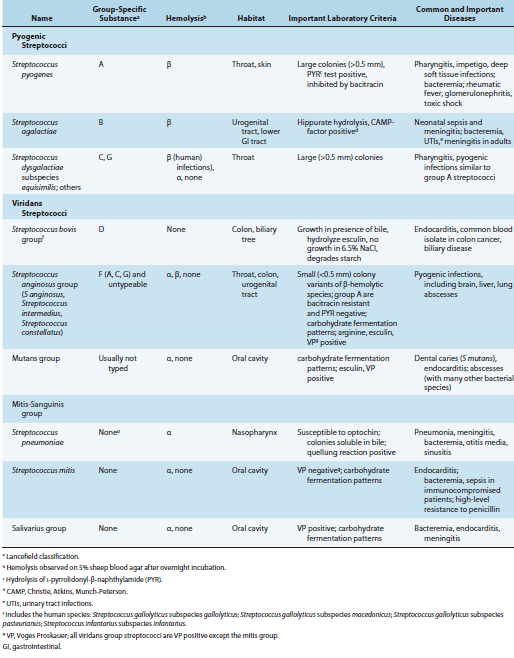 